Guía de Trabajo 
Contenido: “Capacidades Físicas Básicas” NOMBRE:________________________________      FECHA:______  CURSO: 8º básico 			OBJETIVOS:01.- Desarrollar la resistencia cardiovascular y fuerza muscular mediante ejercicios de intensidad baja a moderada,  promoviendo estilos de vida saludable y manteniendo conductas de autocuidado como lo son la movilidad articular, calentamiento y estiramiento al finalizar la rutina.02.- Registrar cada una de las sesiones de entrenamiento mediante el cuadro de registro.INSTRUCCIONES: Este documento posee una variedad de ejercicios y actividades físicas que debes ejecutar en sus casas, dando la libertad de elegir alternativas que se acomoden a tu espacio. Es importante que usted registre cada sesión de entrenamiento realizado durante la semana, para de esta manera tener un orden de nuestras rutinas. El registro de entrenamiento mas el video de la semana debe ser enviado el día 15 de mayo hasta las 18:00 hrs.PROMOVIENDO ESTILOS DE VIDA SALUDABLES: “La importancia y beneficios del beber Agua” La importancia de una buena hidratación está en que forma parte de la mayoría de los procesos que realiza nuestro cuerpo, algunas de sus funciones son: Regulación de la temperatura corporal. Favorece el transporte y absorción de nutrientes. Lubricar las articulaciones Mantener y formar tejidos Prevenir el estreñimientoParticipa en la digestión y extracción de desechos a través de la orina. Por lo tanto, es importante que usted al realizar actividad física siempre se mantenga hidratado antes, durante y después de terminar su ejercicio. ¡¡YO ENTRENO EN CASA!!Estimados estudiantes, les envío un cariñoso saludo a cada uno de ustedes y espero que se encuentren muy bien en sus casa. Les comparto este documento con la finalidad de que ustedes puedan realizar diversas actividades físicas en la comodidad de sus casas.Observando y vivenciando todas las limitaciones que no lleva mantener en estos tiempos la cuarentena, la práctica de actividad física y ejercicios son una herramienta fundamental e indispensable para poder cuidar nuestra salud física y mental. Aquello nos ayudará a mejorar nuestra condición física y va a permitir liberar las sensaciones de estrés, ansiedad, entre otros. Es por ello que he desarrollado este documento en donde podrás ejecutar ejercicios enfocados a las diversas capacidades físicas conocidas en las clases y guías anteriores.Movilidad articular y calentamiento: En este video aplicamos ejercicios preparatorios a la rutina de ejercicios para de esta manera evitar lesiones. Para ver video pincha aquí:  https://www.youtube.com/watch?v=dniNDE9pwUw*Alternativa nº2: puede ejecutar el siguiente video como calentamiento https://www.youtube.com/watch?v=Djcl1wikmLw*Alternativa nº3: puede utilizar una cuerda para saltar durante 5-10 minutos.Rutina de ejercicios: Esta rutina esta basada en la capacidad física de la fuerza con los siguientes ejercicios:PRIMER SET

1. Sentadillas: 3x15 a 20 repeticiones
2. Flexiones de codos: 3x12 a 15 repeticiones
3. Elevaciones de cadera: 3x15 a 20 repeticiones
4. Subir y bajar: 3x 12 a 15 repeticiones
Descanso de 2 minutos
SEGUNDO SET

1. Estocadas: 3x15 a 20 repeticiones
2. Extensiones de tríceps: 3x10 a 15 repeticiones
3. Elevaciones de talones: 3x10 a 15 repeticiones
4. Saltos laterales: 3x20 a 30 segundos
Descanso de 2 minutos
TERCER SET

1. Plancha frontal: 3x20 a 30 segundos
2. Plancha lateral (un costado): 3x20 a 30 segundos
3. Plancha lateral (otro costado): 3x20 a 30 segundos
4. Extensión lumbar y dorsal: 3x20 a 30 segundosMediante el correo le enviaré videos demostrativos para que puedan observar como se realiza el ejercicio y la técnica que deben utilizar para hacerlo de la forma correcta.*Alternativa nº2: puede aplicar los ejercicios que se ejecutan en el siguiente videohttps://www.youtube.com/watch?v=N3cmWWnvnMU*Alternativa nº3: puede aplicar los ejercicios que se ejecutan en el siguiente videohttps://www.youtube.com/watch?v=Vq7qvUj6CXsVuelta a la calmaVa a ejecutar una rutina de flexibilidad de manera libre, utilizando ejercicios que impliquen la musculatura utilizada durante la actividad física realizada (ejercicios utilizados frecuentemente en clases de educación física)Si no se recuerdan muy bien, pueden guiarse con este video:https://www.youtube.com/watch?v=YQQfhILVR7cREGISTRO DE EVIDENCIACuadro de registroEl siguiente cuadro corresponde al registro que ustedes deben realizar del día, el tipo de actividad física realizada y la medición de la frecuencia cardíaca antes, durante y 1 minuto después del ejercicio. Las actividades físicas las debe realizar 3 veces por semana y puede utilizar cualquiera de las 3 alternativas para realizar en sus casas.Para registrar su frecuencia cardíaca debe hacer lo siguiente:Medir su frecuencia cardíaca antes de comenzar las rutinas de ejercicio.Medir su frecuencia cardíaca apenas finalice los ejercicios de su rutinaEjemplo: La medición de la frecuencia cardíaca nos va a permitir observar como se modifica al momento de ejecutar una rutina de ejercicios, por lo que nos entrega información de la intensidad en que hemos trabajado.Grabación de videoPara corroborar que estás realizando los ejercicios correctamente, debes realizar una grabación de los ejercicios que aplicas en tu semana, el cual debe tener una duración máxima de 2 minutos. Esta evidencia me permitirá ayudarte con la corrección de los ejercicios y la te﷽﷽﷽﷽﷽﷽﷽﷽idades programadas..ano semanal para constatar que estan practicandoadquieran los beneficios que trae consigo la activécnica a desarrollar.SOLO PIDO 1 VIDEO SEMANAL PARA VER TUS AVANCES PERSONALESCuadro de registroNombre alumno:Curso: Confío plenamente en ti, que si estás realizando las actividades propuestas y con esto te podré evaluar, además de corregir ejercicios y posturas para tu mejor realización mas adelante. Te invito a que hagas participar a tu familia de estas rutinas para que todos adquieran los beneficios que trae consigo la práctica de actividad física.Vamos que tu puedes!!!on﷽﷽﷽﷽﷽﷽﷽﷽dad baja a moderada, manteniendo conductas de autocuidado como la aplicaciaforma de youtoalizar tra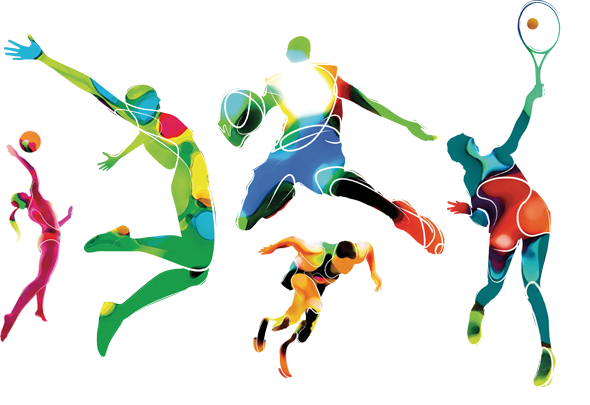 NOTAEsta rutina de ejercicios debes aplicarla al menos 3 veces por semana y por el tiempo que tu desees. Solo debo aclarar que el registro de las actividades debes hacerlo hasta el 19 de junio. NOTAImportante señalar que debe finalizar las 3 series del primer ser de ejercicios para continuar con el segundo set, y lo mismo con el tercero.Día/FechaActividad física realizadaFrecuencia cardíacaFrecuencia cardíacaDía/FechaActividad física realizadaAntes de empezarAl finalizar los ejercicios1. 05/05Entrenamiento nº167 ppm164 ppmDía/FechaActividad física realizadaFrecuencia cardíacaFrecuencia cardíacaDía/FechaActividad física realizadaAntes de empezarAl finalizar los ejercicios1.2.3.4.5.6.7.8.9.10.11. 12.